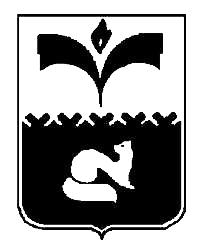 ДУМА ГОРОДА ПОКАЧИХАНТЫ - МАНСИЙСКОГО АВТОНОМНОГО ОКРУГА – ЮГРЫРЕШЕНИЕот 04.04.2022						                                           № 20Об отчете о деятельности Думы города Покачи за 2021 годРассмотрев отчет о деятельности Думы города Покачи за 2021 год, на основании части 1 статьи 47 Устава города Покачи, в соответствии со статьей 50.1 Регламента Думы города Покачи, утвержденного решением Думы города Покачи от 25.03.2016 №26, Дума города ПокачиРЕШИЛА:1. Утвердить отчет о деятельности Думы города Покачи за 2021 год согласно приложению к настоящему решению.2. Опубликовать отчет о деятельности Думы города Покачи за 2021 год в газете «Покачёвский вестник» и разместить на официальном сайте Думы города Покачи.3. Контроль за выполнением решения возложить на председателя Думы города Покачи А.С. Руденко.ПредседательДумы города Покачи 						              А.С. РуденкоПринято Думой города Покачи           29.03.2022 годаПриложение к решению Думы города Покачиот 04.04.2022 № 20О Т Ч Е ТО ДЕЯТЕЛЬНОСТИ ДУМЫ ГОРОДА ПОКАЧИ ЗА 2021 ГОДОБЩАЯ ИНФОРМАЦИЯ О ДУМЕ ГОРОДА ПОКАЧИВ 2021 году деятельность Думы города Покачи строилась на плановой основе в соответствии с действующим законодательством Российской Федерации, законами Ханты-Мансийского автономного округа - Югры, Уставом города, Регламентом работы Думы.Работа по основным направлениям деятельности Думы города проводилась в различных видах и формах в соответствии с ее компетенцией. Основными видами деятельности Думы города в 2021 году являлись:1) принятие решений Думы города;2) нормотворческая деятельность в постоянных депутатских комиссиях, заседаниях Думы, совещаниях, публичных слушаниях;3) осуществление экспертной работы по оценке нормативных правовых актов;4) работа с населением, обеспечение обратной связи между депутатским корпусом и избирателями;5) конструктивное взаимодействие и совместное решение проблемных вопросов с органами государственной власти, администрацией города, консультативно-совещательными органами, руководителями предприятий и учреждений города.Центральной задачей деятельности представительного органа, являлось обеспечение качества жизни покачевцев, совершенствование нормативной правовой базы обеспечивающей реализацию вопросов местного значения, контроль правоприменения действующих решений Думы и деятельности органов местного самоуправления по исполнению полномочий в соответствии с действующим законодательством.1.1. Характеристика состава депутатского корпусаВ 2021 году работу в Думе осуществляли 15 депутатов Думы седьмого созыва. Все депутаты (кроме председателя Думы) депутатские обязанности выполняют на неосвобожденной основе, совмещая депутатскую деятельность  с исполнением трудовых и служебных обязанностей по месту основной работы. Являясь сторонниками и членами Всероссийской политической партии «ЕДИНАЯ РОССИЯ», все избранные депутаты седьмого созыва Думы объединены в единое депутатское объединение (решение  от 28.09.2020 №6).В отчетном году Дума продолжила работу в составе двух постоянно действующих комиссий, персональный состав которых остался неизменным (решение  от 28.09.2020 №7) (персональный состав постоянно действующих депутатских комиссий Думы города Покачи  представлен в Приложении №1 к отчету).Структура Думы города Покачи (рисунок 1):Рисунок 1В 2021 году седьмой созыв городской Думы продолжил свою работу под председательством  Александра Степановича Руденко, депутата от одномандатного округа №7, осуществляющего свои полномочия на постоянной основе.	Реализация депутатских полномочий происходила в форме участия депутатов в заседаниях Думы, в работе постоянных и временных комиссий, депутатского объединения, межведомственных комиссий, городских и общественных мероприятиях, а также в формате непосредственного взаимодействия с избирателями и жителями города (информация о посещаемости депутатами Думы города Покачи заседаний Думы и депутатских комиссий в 2021 году представлена в Приложении №2 к отчету).	В рамках взаимодействия с представителями исполнительного органа власти депутаты участвовали в работе совещательных органов и рабочих групп, созданных при главе и  администрации города по различным вопросам обеспечения  жизнедеятельности муниципалитета (информация об участии депутатов Думы города Покачи  в работе совещательных органов представлена в Приложении №3 к отчёту).1.2. Основные показатели нормотворческой деятельности Думы  городаВ план работы Думы на 2021 год, утвержденный решением №28 от 27.11.2020, первоначально было включено 35 вопросов. Дополнительно к рассмотрению в течение года поступило еще 59 вопросов. Глава города инициировал рассмотрение 62 проектов решений Думы, председатель Думы – 28 проектов решений, контрольно-счетная палата города Покачи – три проекта решения, председатель постоянной комиссии Думы города  по социальной политике  и местному самоуправлению – один. В 2021 году депутатами Думы города Покачи проведено 11  заседаний, в том числе, одно внеочередное, 10 процедур заочного голосования (Рисунки 2, 3): 			Рисунок 2 					Рисунок 3Заседания в соответствии с частью 1 статьи 21 Устава города Покачи являются для депутатов основной формой работы. Все заседания были правомочны, проводились планово, гласно, в порядке, установленном Регламентом Думы, и носили открытый характер. Нарушений по срокам проведения не допущено. Работа очередных (плановых) и внеочередных заседаний Думы осуществлялась в открытом режиме с участием представителей общественности, органов местного самоуправления, прокуратуры, учреждений и предприятий города, а также средств массовой информации (полный перечень решений Думы города Покачи, принятых в 2021 году, размещен в сети Интернет на официальном сайте Думы города в разделе «Документы» по адресу: http://www.dumapokachi.ru/dokumenty/resheniya/. В 2021 году Думой города было принято 94 муниципальных правовых актов, из них 51 – нормативные правовые акты, в том числе 23 – базовых, 28 – о внесении изменений; 12 нормативных решений  признаны утратившими силу; 24 – реализация контрольных полномочий и 7 принятых решений  составили категорию иных  вопросов реализации Думой города своих полномочий. Сферы правового регулирования решений, принятых в 2021 году представлены на рисунке 4.Рисунок 4	Установленная многоэтапная процедура подготовки и рассмотрения проектов правовых актов Думы города обеспечивала эффективность и качественную составляющую принятых депутатами решений. Все проекты решений Думы нормативного характера, проходили процедуру предварительного рассмотрения в органах прокуратуры, на заседаниях постоянных комиссий, рабочих групп, депутатского объединения, рабочих совещаниях, а также процедуры общественных экспертиз. В структуре принятых решений Думы, полномочия реализации правотворческой инициативы в представительном органе, ее субъектами, распределились следующим образом (рисунок 5): 	Рисунок 5За отчетный период 2021 года постоянными комиссиями Думы города проведено                14 совместных заседаний.На заседаниях депутатских комиссий в течение года, были предварительно рассмотрены и проработаны все вопросы повестки дня очередных заседаний Думы, обсуждались текущие вопросы деятельности органов местного самоуправления, требующие незамедлительного и тщательного рассмотрения, реализовывались контрольные функции городской Думы.Назначены и проведены две процедуры публичных слушаний по проектам:1) решения Думы города Покачи «Об утверждении отчета об исполнении бюджета города Покачи за 2020 год» (решение от 13.05.2021 №31);2) решения Думы города Покачи «О бюджете города Покачи на 2022 год и плановый период 2023 и 2024 годов» (решение от 10.11.2021 №77).НОРМОТВОРЧЕСКАЯ ДЕЯТЕЛЬНОСТЬОсновная цель нормотворческой деятельности Думы - урегулирование правоотношений в различных сферах жизнедеятельности города для создания благоприятных условий жизни населения и реализации полномочий органов местного самоуправления в интересах горожан. Поэтому эффективности нормотворческого процесса, качеству нормативных правовых актов уделялось основное внимание.  Ведь именно чёткое, недвусмысленное и непротиворечивое содержание правовых норм, закрепленных в нормативных правовых актах, определяет эффективную правоприменительную практику, основанную, в том числе, и на антикоррупционном поведении субъектов различных правоотношений. Достигалось это путем четкой регламентации процесса принятия представительным органом муниципального образования нормативных правовых актов, в основу которого заложены принципы законности, гласности, обязательности, эффективности функционирования, финансовой обеспеченности вопросов, требующих материальных ресурсов, противодействия коррупции. Их реализации способствовало, в первую очередь, конструктивное взаимодействие Думы с прокуратурой на этапе подготовки и согласования НПА. Что обеспечивало высокий уровень их антикоррупционной экспертизы и позволяло прокуратуре осуществлять надзорную деятельность ещё до принятия решений посредством представления своих замечаний и предложений к проектам решений. За отчетный период в Думу города поступило два протеста прокурора Нижневартовского района, которые были удовлетворены внесением соответствующих изменений в опротестованные правовые акты (таблица 1):Таблица 1Также, в целях определения соответствия вносимых на рассмотрение Думы проектов решений действующему законодательству и выявлению в них положений, способствующих созданию условий для проявления коррупции, все проекты в обязательном порядке проходят антикоррупционную и правовую экспертизы, которые соответственно осуществляют специалисты аппарата Думы.  Для обеспечения возможности проведения независимой антикоррупционной экспертизы институтами гражданского общества и гражданами принимаемые решения регулярно публикуются в газете «Покачёвский вестник», а также размещаются в информационно – телекоммуникационной сети «Интернет» на официальном сайте Думы города в разделе «Документы» http://dumapokachi.ru/dokumenty/proekty_i_resheniya/. Основную нишу в структуре принятых нормативных правовых актов Думы города Покачи, заняли решения в бюджетной и налоговой сфере, а также в области  реализации социальной политики на территории муниципального образования. Структура принятых  нормативных правовых актов Думы города Покачи в 2021 году, по сферам правового регулирования (Рисунок 6): Рисунок 62.1. О внесении изменений в Устав города ПокачиУстав города, является основным нормативным документом муниципального образования и составляет правовую основу системы муниципальных правовых актов. Работа над совершенствованием и актуализацией правовых норм Устава города, проводится Думой города на регулярной основе, с соблюдением принципов законности, ответственности, гласности, соблюдения прав и свобод человека и гражданина. За отчетный период депутатами принято четыре решения о внесении в Устав города изменений и дополнений (решения  от 19.02.2021 №3, от 29.03.2021 №18, от 24.09.2021 №48, от 01.11.2021 №75). Основные принятые поправки, касались реализации вопросов местного значения, полномочий органов местного самоуправления и их должностных лиц. Так, в 2021 году положения Устава города дополнились следующими новеллами: Положения Устава регламентирующие подготовку муниципальных актов дополнены процедурой проведения органами местного самоуправления оценки регулирующего воздействия, в целях выявления в проектах муниципальных нормативных правовых актов, новых или изменяющих ранее предусмотренные обязанностей для субъектов предпринимательской и инвестиционной деятельности (статья 34 Устава города).Уточнен и дополнен перечень вопросов местного значения (статья 6 Устава города):организация в соответствии с федеральным законом выполнения комплексных кадастровых работ и утверждение карты-плана территории;принятие решений и проведение на территории городского округа мероприятий по выявлению правообладателей ранее учтенных объектов недвижимости, направление сведений о правообладателях данных объектов недвижимости для внесения в Единый государственный реестр недвижимости;принятие решений о создании, об упразднении лесничеств, создаваемых в их составе участковых лесничеств, расположенных на землях населенного пункта городского округа, установлении и изменении их границ, а также осуществление разработки и утверждения лесохозяйственных регламентов лесничеств, расположенных на землях населенного пункта;осуществление мероприятий по лесоустройству в отношении лесов, расположенных на землях населенного пункта городского округа;осуществление муниципального контроля за исполнением единой теплоснабжающей организацией обязательств по строительству, реконструкции и (или) модернизации объектов теплоснабжения;дорожная деятельность в отношении автомобильных дорог местного значения в границах муниципального, городского округа и обеспечение безопасности дорожного движения на них, включая создание и обеспечение функционирования парковок (парковочных мест), осуществление муниципального контроля на автомобильном транспорте, городском наземном электрическом транспорте и в дорожном хозяйстве в границах муниципального, городского округа, организация дорожного движения, а также осуществление иных полномочий в области использования автомобильных дорог и осуществления дорожной деятельности в соответствии с законодательством Российской Федерации;утверждение правил благоустройства территории муниципального, городского округа, осуществление муниципального контроля в сфере благоустройства, предметом которого является соблюдение правил благоустройства территории муниципального, городского округа, в том числе требований к обеспечению доступности для инвалидов объектов социальной, инженерной и транспортной инфраструктур и предоставляемых услуг (при осуществлении муниципального контроля в сфере благоустройства может выдаваться предписание об устранении выявленных нарушений обязательных требований, выявленных в ходе наблюдения за соблюдением обязательных требований (мониторинга безопасности), организация благоустройства территории муниципального, городского округа в соответствии с указанными правилами, а также организация использования, охраны, защиты, воспроизводства городских лесов, лесов особо охраняемых природных территорий, расположенных в границах муниципального, городского округа;создание, развитие и обеспечение охраны лечебно-оздоровительных местностей и курортов местного значения на территории городского округа, а также осуществление муниципального контроля в области охраны и использования особо охраняемых природных территорий местного значения;	Перечень прав органов местного самоуправления на решение вопросов, не отнесенных к вопросам местного значения дополнен правом осуществления мероприятий по оказанию помощи лицам, находящимся в состоянии алкогольного, наркотического или иного токсического опьянения (статья 6.1. Устава города).Установлены положения, регулирующие порядок и условия осуществления лицами,  замещающими муниципальные должности своих полномочий:конкретизированы основания досрочного прекращения полномочий, связанных с прекращением гражданства Российской Федерации (статья 23 Устава города);дополнен перечень социальных гарантий, в связи с замещением муниципальной должности на постоянной основе (статья 24.5 Устава города).Принятые Думой города изменения и дополнения в Устав города зарегистрированы Управлением Министерства юстиции Российской Федерации по Ханты-Мансийскому автономному округу - Югре и опубликованы в официальном источнике опубликования – газете «Покачёвский вестник».	2.2. О решениях в сфере бюджетных отношенийВ целях достижения стратегической цели развития города - повышение качества жизни населения - бюджетная политика в 2021 году была ориентирована на сохранение стабильности и устойчивости городской бюджетной системы, обеспечение сбалансированности городского бюджета за счет исполнения принятых расходных обязательств по реализации мероприятий муниципальных программ в сфере образования, культуры, спорта и поддержку малого бизнеса, получение необходимого объема доходов бюджета города, формирование благоприятного инвестиционного климата для развития предпринимательской и инвестиционной активности на территории города. В отчетном периоде  получили свое продолжение финансирование отдельных антикризисных программ, связанных с временной поддержкой граждан, отраслей и экономики в период восстановления после пандемии.Бюджет города Покачи на 2021 год и на плановый период 2022 и 2023 годов принят Думой города Покачи 14 декабря 2020 года (решение №32 от 14.12.2020), с основными параметрами:1) общий объем доходов бюджета города Покачи в сумме 1 миллиард 468 миллионов 630 тысяч 500 рублей 00 копеек, в том числе без учета утвержденного объема безвозмездных поступлений и поступлений налоговых доходов по дополнительным нормативам отчислений в сумме 350 миллионов 662 тысячи 500 рублей;2) общий объем расходов бюджета города Покачи в сумме 1 миллиард 503 миллиона 630 тысяч 500 рублей;3) дефицит бюджета города Покачи в сумме 35 миллионов рублей;4) верхний предел муниципального внутреннего долга города Покачи на 01.01.2022 года в сумме 68 миллионов 900 тысяч рублей 00 копеек, в том числе верхний предел долга по муниципальным гарантиям 00 рублей 00 копеек;5) предельный объем муниципального долга города Покачи в сумме 350 миллионов 662 тысячи 500 рублей.По итогам 2021 года бюджет города имел следующие характеристики (решение Думы города Покачи от 29.12.2021 №88):1) общий объем доходов бюджета города Покачи в сумме 1 миллиард 935 миллионов 684 тысячи 329 рублей 73 копейки, в том числе без учета утвержденного объема безвозмездных поступлений и поступлений налоговых доходов по дополнительным нормативам отчислений в сумме 351 миллион 929 тысяч 992,40 рубля;2) общий объем расходов бюджета города Покачи в сумме 1 миллиард 983 миллиона 195 тысяч 990,43 рублей;3) дефицит бюджета города Покачи в сумме 47 миллионов 511 тысяч 660,70 рублей;4) верхний предел муниципального внутреннего долга города Покачи на 01.01.2022 года в сумме 68 миллионов 900 тысяч рублей 00 копеек, в том числе верхний предел долга по муниципальным гарантиям 00 рублей 00 копеек;5) предельный объем муниципального долга города Покачи в сумме 351 миллион 929 тысяч 992 рубля.Фактические поступления доходов в бюджет города Покачи в 2021 году составили 115,1 % относительно 2020 года (рост на 244 715,7 тыс. руб.), из них собственные налоговые и неналоговые доходы в 2021 году поступили в размере 499 682,0 или 71,4% относительно 2020 года (снижение на 199 870,3 тыс. руб.). Снижение собственной доходной базы было обусловлено прежде всего снижением налоговых поступлений в доходы бюджета.Превалирующей категорией в расходах бюджета в отчетном периоде, как и в предыдущие годы, стали расходы на содержание учреждений и функционирование социальной сферы города: образования, культуры и спорта.Несмотря на непростую ситуацию с сокращением доходной части бюджета, совместными усилиями органов местного самоуправления, удалось не допустить проявления кризисных явлений в экономике города, обеспечив выполнение всех принятых расходных обязательств. Депутаты Думы, в свою очередь закрепили приоритетные направления расходов, при утверждении бюджета города на 2021 год, также получили свое финансовое обеспечение, среди них:выплата заработной платы работников муниципальных учреждений города Покачи и уплата страховых взносов, прочих налогов и сборов;выполнение обязательств муниципального образования по возврату бюджетного кредита, привлеченного в местный бюджет от других бюджетов бюджетной системы Российской Федерации и возврату кредитов, полученных муниципальным образованием от кредитных организаций, обслуживание муниципального долга;компенсация расходов на оплату стоимости проезда и провоза багажа к месту использования отпуска и обратно, стоимости проезда к месту погребения близких родственников;оплатой коммунальных услуг.	В течение года было рассмотрено и принято четыре решения о внесении изменений в бюджет города Покачи на 2021 год и на плановый период 2022 и 2023 годов (решения Думы города Покачи от 29.03.2021 №10, от 16.06.2021 №41, от 17.06.2021 №46, от 29.12.2021 №8), в основном, обусловленное уточнением объемов налоговых и неналоговых доходов, дополнительных безвозмездных поступлений средств из бюджетов других уровней, уточнением объема отдельных направлений расходов и показателей результатов реализации муниципальных программ. 14 декабря 2022 года депутаты Думы утвердили бюджет города Покачи на 2022 год и на плановый период 2023 и 2024 годов (решение от 14.12.2021 №82), со следующими показателями (таблица 2):Таблица 2Объем доходов бюджета города Покачи без учета утвержденного объема безвозмездных поступлений и поступлений налоговых доходов по дополнительным нормативам отчислений, так называемые собственные доходы бюджета, запланированы в следующем объеме:2021 год - 320 429 700 рублей; 2022 год – 319 500 300 рублей;2023 год - 324 231 900 рублей.Характеристика основных показателей бюджета на 2022 год в сравнении с периодом 2019-2021 годов (рисунок 7): Рисунок 7При утверждении бюджета, депутаты утвердили ряд протокольных поручений, которые содержат план по реализации первоочередных социально-значимых для города мероприятий (постановление председателя Думы города от 17.12.2020 №26).Для исполнения переданных городу государственных полномочий в полном объеме, дополнительно к субвенциям, перечисленным из бюджета Российской Федерации, Ханты-Мансийского автономного округа-Югры были приняты решения позволяющие использовать собственные средства муниципального образования для реализации переданных полномочий дополнительно к перечисленным из бюджета Российской Федерации субвенциям на выполнение органами местного самоуправления города Покачи полномочий по первичному воинскому учету граждан, проживающих или пребывающих на территории города Покачи (решение от  29.12.2021 №90).	В целях развития практики реализации инициативных проектов (проектов инициативного бюджетирования) на муниципальном уровне были утверждены: 	Порядок формирования и деятельности коллегиального органа (комиссии) по проведению конкурсного отбора инициативных проектов в городе Покачи. (решение  №11  от 29.03.2021); Порядок выдвижения, внесения, обсуждения, рассмотрения инициативных проектов, а также проведения их конкурсного отбора в городе Покачи (решение №12 от 29.03.2021);Порядок расчета и возврата сумм инициативных платежей, подлежащих возврату лицам (в том числе организациям), осуществившим их перечисление в бюджет города Покачи (решение №21 от 29.04.2021). 	Также в рамках  решений, по формированию доходной части бюджета, учитывая динамику поступления налоговых доходов, депутаты приняли решение о согласовании Департаменту финансов Ханты-Мансийского автономного округа - Югры частичной замены дотации на выравнивание бюджетной обеспеченности муниципальных районов (городских округов) дополнительными нормативами отчислений от налога на доходы физических лиц на 2022 год и на плановый период 2023 и 2024 годов (решение №66 от 29.09.2021).В целях приведения  нормативных правовых актов в соответствие с действующим законодательством, учитывая практику правоприменения, были внесены изменения в Положение о бюджетном устройстве и бюджетном процессе в городе Покачи, утвержденное решением Думы города Покачи от 01.11.2017 №92 (решения от 24.09.2021 №49, от 24.11.2021 №78).	2.3. О решениях в сфере налоговых отношенийВ целях стабилизацию социально-экономической ситуации в сложных  условиях экономического спада, вызванного пандемией, в 2021 году депутаты не принимали решений, изменяющих ранее установленные налоговые ставки по местным налогам. В связи с ограничительными мерами, в целях снижения налоговой нагрузки на субъекты предпринимательской деятельности, были сохранены пониженные ставки налога на имущество в отношении объектов налогообложения, включенных в пункт 2 части 2 статьи 406 Налогового кодекса Российской Федерации.В целях приведения действующих нормативных правовых актов в соответствие налоговому законодательству Российской Федерации, внесены изменения в решение Думы города Покачи от 30.05.2018 №33 «О предоставлении льготы по земельному налогу» (решение от 29.03.2021 №19).	Для своевременного принятия мер по совершенствованию действующего льготного режима налогообложения и дальнейшего его использования в процессе формирования проекта бюджета города Покачи на очередной финансовый год и плановый период депутаты ежегодно рассматривают оценку эффективности налоговых расходов (решение от 21.10.2021 №72). За 2020 год общий объем налоговых расходов составил 19 122,0 тыс. руб. или 5,7 % к общей сумме налоговых и неналоговых доходов бюджета города Покачи (без учета дополнительного норматива отчислений по НДФЛ). В перечень  налоговых льгот включено 12 налоговых расходов: по земельному налогу, налогу на имущество физических лиц, единому налогу на вмененный доход. Мерами муниципальной поддержки воспользовалось 289 налогоплательщиков.	Ежегодно депутаты проводят аналитическую работу по представленной Межрайонной инспекции Федеральной налоговой службы № 5 по Ханты-Мансийскому автономному округу - Югре информации о сборе налогов в бюджет города Покачи (решение от 19.02.2021 №9).	В 2020 году в бюджет муниципального образования город Покачи поступило 659 370 тысяч рублей, что на 34 460 тысяч рублей или на 3,6% меньше чем в 2019 году (2019 год - 683 830 тысяч рублей). Динамика поступления налоговых доходов в бюджет муниципального образования в 2020 году представлена в таблице 3:Таблица 3 (тыс.руб.)Одной из причин снижения поступлений в 2020 году явилась возникшая экономическая ситуация, связанная с распространением коронавирусной инфекции (COVID-19) и принятые Правительством Российской Федерации законодательные акты.На поступления налога на доходы физических лиц повлияло снижение фонда заработной платы по основным налогоплательщикам, в том числе: снижение премирования работников в четвертом квартале 2020 года по сравнению с аналогичным периодом прошлого года.Налоговая задолженность является негативным экономическим фактором и серьезной проблемой, ограничивающей объем финансовых ресурсов бюджета. Учитывая это, одним из значимых направлений деятельности налоговой инспекции была обозначена работа по взысканию задолженности.Структура задолженности в части бюджета города на 01.01.2021 года ситуация сложилась следующим образом (таблицы 4,5):Таблица 4 (тыс.руб.)Задолженность по имущественным налогам физических лиц:Таблица 5 (тыс.руб.)	В результате принятых мер принудительного взыскания задолженности, налоговым органом на 01.01.2021 урегулирована задолженность и обеспечено поступление в бюджет города в размере 659 370 тыс. рублей.	2.4. О решениях в сфере имущественных отношенийЭффективная система управления имуществом – залог финансовой устойчивости муниципального образования, поэтому вопросы управления и распоряжения имуществом города также находятся в центре внимания депутатов.В 2021 году депутаты определили порядки распоряжениями муниципальными коммерческим и специализированным жилыми фондами. В целях установления единого механизма предоставления жилых помещений коммерческого использования, Думой города утвержден Порядок предоставления жилых помещений муниципального жилищного фонда коммерческого использования города Покачи (решение от 29.04.2021 №23). Муниципальный жилищный фонд коммерческого использования города, является важным социальным инструментом, поскольку жилыми помещениями данного фонда обеспечиваются в том числе приглашенные специалисты, необходимость в которых столь велика в различных учреждениях и граждане, попавшие в экстремальную жизненную ситуацию.Также определен Порядок предоставления жилых помещений муниципального специализированного жилищного фонда города Покачи (решение от 29.12.2021 №89), к жилым помещениям данного жилищного фонда  относятся:1) служебные жилые помещения;2) жилые помещения маневренного фонда;3) жилые помещения для детей-сирот и детей, оставшихся без попечения родителей, лиц из числа детей-сирот и детей, оставшихся без попечения родителей. Внесены изменения в следующие нормативные решения Думы, регламентирующие сферу имущественных отношений (таблица 6):Таблица 6Рассмотрен отчет администрации города Покачи о распоряжении муниципальным имуществом и земельными участками, находящимися в государственной и муниципальной собственности, в 2020 году (решение от 29.04.2021 №30).По состоянию на 01.01.2020 года сформирован реестр муниципальной собственности города Покачи в размере 5 млрд. 876 млн. 973 тыс. 396 руб. 58 коп.Информация о стоимости муниципального имущества за трехлетний период представлена в таблице 7: Таблица 7По сравнению с 2019 годом стоимость муниципального имущества уменьшилась на 23 млн. 925 тыс. руб. в связи со сносом домов ул. Бакинская, д.15, д.17, ул. Харьковская, д.4, д.24, ул. Коммунальная, д.6; нежилого здание ул. Мира, д.9/4, списанием сетей к снесенным домам. Также изменения стоимости муниципального имущества связаны с приватизацией муниципального жилищного фонда и объектов недвижимости, находящихся в реестре.Всего в реестре по состоянию на 01.01.2020 года  учтено 1023 объектов недвижимости и 2608 объекта движимого имущества.В 2020 году негативное влияние ситуации, вызванной новой коронавирусной инфекцией, сказалось и на поступлениях имущественных доходов, которые незначительно снизились.Депутаты Думы отметили положительные результаты проводимой комитетом по управлению муниципальным имуществом работы по перерегистрации граждан, нуждающихся в жилых помещениях, предоставляемых по договорам социального найма из муниципального жилищного фонда города. Также депутаты взяли под личный контроль  решение вопроса предоставления многодетным семьям и иным льготным категориям граждан земельных участков на бесплатной основе, в том числе обеспечение земельных участков инженерными сетями и объектами дорожной инфраструктуры.2.5. О решениях в сфере деятельности органов местного самоуправленияВ 2021 году основным событием в структурной организации деятельности органов местного самоуправления стало наделение контрольно-счетной палаты города Покачи правами юридического лица, что определило  функциональную и организационную независимость контрольного органа в соответствии с законодательством  Российской Федерации (решения от 29.09.2021 №65, от 01.11.2021 №75). Также на основании полномочий, определенных действующим законодательством, депутаты произвели ряд назначений на должности руководящего состава контрольно-счетной палаты города Покачи: на должность председателя назначена  Лилия Ишемьярова (решение от 06.10.2021 №67), заместителя председателя – Евгения Кравец (решение от 12.10.2021 №68), аудитора – Анастасия Зырянова (решение от 12.10.2021 №69).Определяя правовые основы форм участия жителей города в осуществлении местного самоуправления, депутаты внесли изменения в Порядок организации и осуществления территориального общественного самоуправления в городе Покачи, утвержденный решением Думы города Покачи от 01.06.2018 №36 (решение  от 19.02.2021 №5), наделив органы территориального общественного самоуправления правом выдвигать инициативный проект в качестве инициаторов проекта.Принятые изменения в Порядок организации и проведения публичных слушаний в городе Покачи, утвержденный решением Думы города Покачи от 30.03.2017 №23 (решение от 29.12.2021 №91), предусмотрели способ и форму подачи жителями города предложений и замечаний по проектам муниципальных актов, выносимых на публичные слушания.Порядок проведения конкурса по отбору кандидатур на должность главы города Покачи, утвержденный решением Думы города Покачи от 16.06.2015 № 50 был дополнен обязанностью кандидата, если он является физическим лицом, выполняющим функции иностранного агента, или кандидатом, аффилированным с выполняющим функции иностранного агента лицом, указывать данные сведения в заявлении, представляемом в конкурсную комиссию  (решение от 24.09.2021 №52).	В сентябре 2021 года, депутаты Думы, учитывая изменения действующего законодательства и практику правоприменения нормативного акта, утвердили в новой редакции  Порядок избрания Думой города Покачи главы города Покачи из числа кандидатов, представленных конкурсной комиссией по результатам конкурса, утвержден в новой редакции (решение от 24.09.2021 №53).В связи с наделением  контрольно-счетной палаты города Покачи правами юридического лица, были внесены изменения в структуру Думы города Покачи, и исключены положения устанавливающие штатную численность контрольно-счетной палаты города Покачи (решение от 21.10.2021 №71).Реализуя права, предоставленные действующим законодательством, депутаты предложили Думе Ханты-Мансийского автономного округа - Югры кандидатуру Чикирдина Алексея Анатольевича, начальника отдела правовой и кадровой работы бюджетного учреждения Ханты-Мансийского автономного округа-Югры «Центр адаптивного спорта», для назначения членом Избирательной комиссии Ханты-Мансийского автономного округа - Югры с правом решающего голоса (решение от 09.11.2021 №76).	 	2.6. О решениях в сфере обеспечения правовой и социальной защищенности работников органов МСУ и муниципальных учрежденийКурс проводимой социальной политики, в первую очередь был направлен на предотвращение социальной напряженности в условиях действующих ограничений и создание условий, обеспечивающих сохранение качества и уровня жизни горожан.В отчетном периоде в  нормативные правовые акты, устанавливающие социальные нормы и гарантии были внесены следующие изменения (таблица 8):		Таблица 8Устанавливая социальные гарантии, предусмотренные действующим законодательством, в целях социального обеспечения лиц, замещавших должности муниципальной службы в органах местного самоуправления города Покачи, Думой города утвержден Порядок назначения, перерасчета и выплаты пенсии за выслугу лет лицам, замещавшим должности муниципальной службы в органах местного самоуправления города Покачи (решение от 16.06.2021 №40).	2.7.  О решениях в сфере противодействия коррупции	В рамках полномочий, установленных действующим законодательством в 2021 году Дума города продолжила работу по формировании системы нормативных правовых  актов в сфере противодействия коррупции, устанавливающую правовые основы в данном направлении деятельности представительного органа.	Депутаты утвердили порядок проведения антикоррупционной экспертизы в Думе города Покачи, устанавливающий основные требования к проведению аппаратом Думы города антикоррупционной экспертизы нормативных правовых актов Думы города Покачи, председателя Думы города Покачи  и проектов нормативных правовых актов Думы и председателя Думы, а также проведению независимой антикоррупционной экспертизы нормативных правовых актов и проектов нормативных правовых актов  (решение от 27.05.2021 №33).	Общие положения по условиям принятия лицами, замещающими муниципальные должности в органах местного самоуправления города Покачи на постоянной основе (далее – лицо, замещающее муниципальную должность), почетных и специальных званий, наград и иных знаков отличия (за исключением научных и спортивных) иностранных государств, международных организаций, политических партий, иных общественных объединений и других организаций, установлены Порядков, утвержденным решением Думы 	от 27.05.2021 №34.		В целях актуализации действующих норм, приняты  изменения в Порядок размещения сведений о доходах, расходах, об имуществе и обязательствах имущественного характера лиц, замещающих муниципальные должности, и членов их семей на официальном сайте Думы города Покачи и предоставления этих сведений для опубликования средствам массовой информации, утвержденный решением Думы города Покачи от 30.08.2017 №75, в части дополнения сведений об источниках получения средств, за счет которых совершены сделки по приобретению цифровых финансовых активов, цифровой валюты (решение от 27.05.2021 №35).		2.8.  О решениях в сфере реализации полномочий по решению вопросов местного значения	Внесены изменения в Правила благоустройства территории города Покачи, утвержденные решением Думы города Покачи от 20.06.2019 №38 (решение от 30.03.2021 №20), теперь основные понятия нормативного акта дополнены определением перечня социально значимых объектов, используемых для обеспечения деятельности общеобразовательных школ, дошкольных образовательных учреждений, учреждений культуры, спортивных и физкультурно-оздоровительных учреждений, лечебно-профилактических учреждений, объектов, используемых для организации доврачебной помощи, скорой и неотложной амбулаторно-поликлинической, стационарной медицинской помощи, объектов коммунальной инфраструктуры, относящихся к системам жизнеобеспечения.		В сентябре 2021 года депутаты приняли ряд положений, устанавливающих нормативы в системе муниципального контроля. Принятые положения охватывают весь спектр направлений контрольных полномочий, реализуемых на местном уровне и санкционированных действующим законодательством:Положение о муниципальном земельном контроле в городе Покачи (решение  от 24.09.2021 №56);Положение о муниципальном лесном контроле в городе Покачи (решение  от 24.09.2021 №57) Положение о муниципальном жилищном контроле в городе Покачи (от 24.09.2021 №58);Положение о муниципальном контроле на автомобильном транспорте, городском наземном электрическом транспорте и в дорожном хозяйстве в городе Покачи	 (решение от 24.09.2021 №59);	Положение о муниципальном контроле в сфере благоустройства города Покачи (решение  от 24.09.2021 №60); Положение о муниципальном контроле в области использования  и охраны особо охраняемых природных территорий города Покачи (решение от 24.09.2021 №61);Положение о муниципальном контроле за исполнением единой теплоснабжающей организацией обязательств по строительству, реконструкции и (или) модернизации объектов теплоснабжения в городе Покачи (решение от 24.09.2021 №62).	3. КОНТРОЛЬНАЯ ДЕЯТЕЛЬНОСТЬКонтрольная функция представительного органа муниципального образования реализуется на его заседаниях в форме заслушивания отчетов, информации органов местного самоуправления и их должностных лиц, направления депутатских запросов,  контроля исполнения решений представительного органа муниципального образования. Контроль осуществляется в соответствии с планом, утвержденным представительным органом муниципального образования. Сущностью реализации контрольных функций Думы города является контроль соблюдения интересов граждан при выполнении муниципальными органами власти возложенных на них полномочий и выполнения решений представительного органа местного самоуправления.За отчетный период депутатами проведено 25 контрольных мероприятий (перечень контрольных мероприятий Думы города Покачи  отражен в Приложении №4 к отчету).По результатам контрольной деятельности также вносились законодательные инициативы, направлялись письма, обращения в соответствующие органы и службы. Всего за отчетный период направлено 27 документов: 24 запроса, одно обращение (предложение по законодательной инициативе) и два письма (анализ запросов, обращений и писем, подготовленных депутатами Думы города Покачи в отчетном периоде, отражен в приложении №5 к отчету).	3.1. Контроль деятельности органов местного самоуправления и правоохранительных органовВ целях осуществления контроля деятельности главы города и органов местного самоуправления в отчетном периоде рассмотрены:Ежегодные отчеты главы города Покачи о результатах его деятельности и деятельности администрации города Покачи, в том числе о решении вопросов, поставленных Думой города Покачи, в 2020 году (решение от 19.02.2021 №2);Отчет о результатах деятельности Думы города Покачи за 2020 год (решение от 29.03.2021 №13);Отчет о деятельности контрольно-счетной палаты города Покачи за 2020 год (решение от 29.03.2021 №14);Отчет администрации города Покачи о распоряжении муниципальным имуществом и земельными участками, находящимися в государственной и муниципальной собственности, в 2020 году (решение от 29.04.2021 №30).Взаимодействуя с надзорными и правоохранительными органами по вопросам обеспечения правопорядка на территории города, в целях изучения социально значимой информации в сфере надзора за состоянием законности в городе Покачи депутаты обсудили:Информацию о соблюдении законности на территории города Покачи за 2020 год (решение  от 19.02.2021 №8), представленную прокурором Нижневартовского района.Информацию о результатах деятельности отделения полиции №3 МОМВД России «Нижневартовский» по обеспечению общественной безопасности и охраны правопорядка на территории города Покачи за 2020 год (решение  от 19.02.2021 №7).	3.2. Контроль исполнения местного бюджета, соблюдения установленного порядка подготовки и рассмотрения проекта местного бюджета, отчета о его исполненииОсуществление контроля за исполнением местного бюджета и муниципальными финансами относится к числу приоритетных задач Думы города. Возможность не только воздействовать на формирование муниципальных доходов, но и контролировать распоряжение бюджетными средствами является важнейшим инструментом для решения вопросов местного значения. Контроль за исполнением бюджета города депутаты осуществляют в соответствии с Положением о бюджетном процессе города Покачи. Отчет об исполнении бюджета города Покачи за 2020 год утвержден решением от 16.06.2021 №42. Исполненный, в 2020 году бюджет, имеет следующие характеристики:доходы -  1 миллиард 622 миллиона 207 тысяч 839 рублей 04 копейки;расходы - 1 миллиард 727 миллионов 284 тысячи 099 рублей 68 копеек;дефицит - 105 миллионов 076 тысяч 260 рублей 64 копейки.Контроль исполнения бюджета 2021 года осуществлялся посредством рассмотрения ежеквартальных информаций администрации города об исполнении бюджета (решения от 16.06.2021 №43, от 24.09.2021 №63, от 16.12.2021 №85).В мае 2021 года депутаты ознакомились с результатами работы отдела внутреннего муниципального финансового контроля комитета финансов администрации города Покачи за 2020 год (решение от 27.05.2021 №36). Согласно представленной информации в 2020 году сократился перечень выявляемых нарушений (с 12 видов нарушений в 2019 году до трех – в 2020 году), однако, сумма выявленных нарушений осталась неизменной. 	По результатам контрольных мероприятий в области внутреннего муниципального финансового контроля и контроля в сфере закупок в бюджет города возвращено  30 679,33 рублей, что в 1,8 раз больше, чем в 2019 году, в отношении налогов и сборов эта сумма составила  3 452 рублей. 	3.3. Контроль исполнения органами и должностными лицами муниципального образования полномочий по решению вопросов местного значения и переданных полномочийОсновными задачами депутатов при осуществлении функций контроля исполнения органами и должностными лицами муниципального образования полномочий по решению вопросов местного значения являются выявление фактов нарушения Устава и муниципальных правовых актов, неисполнения или ненадлежащего исполнения законодательства и решений представительного органа, выявление недостатков правового регулирования в федеральном законодательстве, законодательстве субъекта Российской Федерации и муниципальных правовых актов, устранение негативных и поддержка позитивных тенденций развития муниципального образования, информирование населения о деятельности органов и должностных лиц местного самоуправления.В отчетном периоде осуществлялся контроль исполнения вопросов местного значения в сфере жилищно-коммунального хозяйства, проведения строительных и ремонтных работ, работы общественного транспорта, благоустройства,  и др.В 2021 году, в рамках контрольных полномочий представительного органа, депутаты Думы рассмотрели следующие информации: Ставшее традиционным, контрольное мероприятие по вопросам устранения предписаний надзорных органов в учреждениях социальной сферы и подготовке образовательных организаций к началу нового учебного года, было проведено в апреле 2021 года (решение от 29.04.2021 №25). Депутаты рассмотрели подробный комплексный план по устранению предписаний органов Роспотребнадзора и проведению ремонтных работ в учреждениях социальной сферы и образовательных организациях города с указанием финансовой потребности и источников ее обеспечения для его успешной реализации. По результатам рассмотрения плана по устранению предписаний надзорных органов, депутаты  поручили администрации города Покачи,  при поступлении в бюджет города Покачи дополнительных доходов, направить средства местного бюджета в первоочередном порядке на финансирование мероприятий по устранению предписаний надзорных органов в учреждениях социальной сферы и образовательных организациях города, срок исполнения которых наступает в 2021 году.По итогам рассмотрения результатов муниципального контроля (по видам муниципального контроля, установленным действующим законодательством Российской Федерации) за 2020 год. Депутаты поручили администрации города Покачи рассмотреть вопрос по освобождению дворовых территорий от разукомплектованных и бесхозяйных транспортных средств и направить в Думу города Покачи информацию по данному вопросу и предоставить информацию в Думу города.  Вопросы готовности жилищно-коммунального хозяйства к работе в осенне-зимний период 2021-2022 годов, и исполнение на территории города Покачи в 2021 году программы капитального ремонта многоквартирных домов,  в том числе перспективы ее реализации в 2022 году, депутаты обсудили в октябре, по результатам рассмотрения администрации города поручено предоставить в Думу города для  изучения программу капитального ремонта общего имущества в многоквартирных домах, расположенных на территории автономного округа, информацию о ремонтных работах, проделанных в жилом доме по улице  Харьковская дом 2, а также запросили информацию о механизме определения физического износа конструктивных элементов многоквартирных домов города региональным оператором Югорского фонда капитального ремонта.Рассмотрев материалы по организации работы в сфере обращения с твердыми коммунальными отходами за 2020-2021 годы, учитывая поступавшие ранее вопросы от горожан, депутаты поручили администрации города Покачи подготовить запрос в адрес Регионального оператора о даче разъяснений по вопросу вывоза  крупногабаритного мусора физическими лицами, а также провести разъяснительную работу с председателями гаражных кооперативов о необходимости обустройства площадок для сбора и вывоза твердых коммунальных отходов, в том числе обеспечить контроль вывоза отходов с контейнерных площадок гаражных кооперативов.Вопросы содержания детских игровых площадок в городе, депутаты обсудили в октябре 2021 года на заседании постоянных комиссий Думы, поводом к обсуждению послужили факты вандального поведения подростков на общественных территориях города Покачи, в том числе на игровых площадках «Нефтеград», «Кремль» и объекте «Теплый берег». По итогам обсуждений, депутаты приняли решение о необходимости принятия профилактических мер, по недопущению подобных фактов в будущем и поручили администрации города Покачи обеспечить проведение  разъяснительной работы с подростками и организовать правовое информирование подростков об административной и уголовной ответственности за порчу муниципального имущества. 
	3.4. Контроль исполнения принятых решений и поручений, признание решений утратившими силуВ соответствии с Регламентом работы Думы в течение года в плановом режиме ведется работа по осуществлению контроля за исполнением решений и протокольных поручений Думы, утвержденных постановлениями председателя Думы города.В отчетном периоде на контроле находилось пять решений, поставленных на контроль ранее. Все решения сняты с контроля, что является хорошим показателем работы органов местного самоуправления.В настоящее время правовая база, представленная законодательными актами, субъектов нормотворчества различных уровней очень динамична, и в этой связи работа по приведению в соответствие с действующим законодательством ранее принятых решений Думы, проводится на постоянной основе. Так, в 2021 году, в результате проведенной в отчетном периоде ревизии ранее принятых решений, вступивших в силу изменений законодательства, признаны утратившими силу следующие нормативные правовые акты (таблица 9):Таблица 9Перечень протокольных поручений депутатов Думы города Покачи  и их исполнение отражены в Приложении №6 к отчету.	4. ВЗАИМОДЕЙСТВИЕ С ИЗБИРАТЕЛЯМИРабота с избирателями - одно из основных и важных направлений депутатской деятельности. Взаимодействуя со своими избирателями депутаты лучше понимают потребности населения, что дает возможность решать проблемы и защищать интересы избирателей и муниципалитета в целом. 	4.1. Исполнение наказов избирателейОснову для общения депутатов со своими избирателями составляют наказы, перечень которых ежегодно рассматривается и уточняется. Исполненные наказы из него исключаются, по оставшимся наказам корректируются сроки их исполнения, а при утверждении бюджета на очередной год выделяются финансовые средства.В 2021 году  были исполнены восемь наказов избирателей из утвержденного перечня. На территории города были произведены работы по благоустройству дворовых пространств, устройству улично-дорожной сети и строительству объектов социальной инфраструктуры (полный перечень наказов избирателей депутатам Думы города Покачи отражен в Приложении №7 к отчету).	4.2. Прием граждан по личным вопросам, работа с обращениямиОдной из обязательных форм работы каждого депутата является решение вопросов, содержащихся в обращениях, предложениях, заявлениях и жалобах граждан. Эта работа носит системный характер и осуществляется по нескольким направлениям. Работа с поступающими обращениями граждан осуществляется в соответствии с Федеральным законом от 02.05.2006 №59-ФЗ «О порядке рассмотрения обращений граждан Российской Федерации».Каждый депутат осуществляет личный прием граждан и их обращений  (сведения о работе депутатов Думы города Покачи с обращениями граждан, в 2021 году, и их исполнение отражены в Приложении №8 к отчету). За отчетный период в адрес депутатов Думы города,  при проведении личного приема поступило 31 устных обращений граждан и 7 (22%) письменных обращений.  За аналогичный период прошлого года на личном приеме у депутатов побывало 22 избирателя. Тематика обращений граждан отражена в таблице 10:Таблица 10Результаты обращений граждан и социальный состав обратившихся граждан представлены на рисунках 8, 9:Рисунок 8 									Рисунок 9													Характеристика социального состава заявителей, сохраняет свои показатели за предыдущие годы. По-прежнему отмечается снижение числа обращений представителей льготных категорий и рост обращений работающих граждан, которые представляют возрастную группу трудоспособного населения.Все депутаты, осуществляющие прием граждан, в первую очередь, стараются оперативно помочь гражданам и решить их вопросы по существу. Для достижения этой цели депутатами задействуются все возможные ресурсы, как в административном так и правовом направлении.Анализ результатов рассмотрения обращений граждан показывает, что  более 50 процентов из них решены положительно. На все обращения, поступившие в Думу и депутатам, были подготовлены ответы и даны разъяснения в сроки, определенные действующим законодательством. Большая часть ответов на обращения заявителей содержит разъяснения по существу поставленных вопросов. Это связано с тем, что их решение либо не входит в компетенцию Думы города, либо не представляется возможным решение вопроса из-за отсутствия оснований, предусмотренных действующим законодательством РФ.Письменные обращения, содержащие вопросы, решение которых не входит в компетенцию Думы, направлялись в соответствующий орган или соответствующему должностному лицу, в компетенцию которых входит решение поставленных в обращении вопросов, с уведомлением гражданина, направившего обращение.	4.4. Взаимодействие с общественными организациями, национально-культурными автономиями, поддержка общественных инициативВ современном обществе,  обсуждение и принятие социально значимых решений, затрагивающих интересы широких слоев населения, осуществляется при непосредственном участии общественности. Взаимодействие депутатов с общественными организациями и национально-культурными автономиями, выступающими в качестве партнеров по выработке и принятию конкретных решений, является эффективной формой обратной связи, которая обеспечивает принятие решений представительным органов в русле потребностей и запросов населения. В формате непосредственного общения с жителями города депутаты поддерживали постоянный диалог со своими избирателями,  участвовали в мероприятиях, проводимых общественными организациями и национально-культурными автономиями.  Целевые приемы граждан, проводимые депутатами в течение года, фактически обеспечили адресную помощь, наиболее нуждающимся в ней горожанам, позволили лучше понимать текущие потребности и проблемы, волнующие избирателей, а также оперативно реагировать на правовые пробелы и коллизии в действующем законодательстве.Как и в прошлые периода депутаты продолжили сотрудничество с общественными организациями АНО «Счастье в детях» и «Мир добра». Как показала практика, взаимодействие с общественными объединениями, позволяет снизить социальную напряженность, увеличить уровень поддержки местной власти, реально вовлечь жителей в программы развития территории.	4.5. Поощрение гражданАктивизации гражданского самосознания способствует и такая форма работы, как поощрение жителей города, внесших значительный вклад в развитие различных сфер деятельности и способных влиять на формирование культурного, экономического, общественного имиджа города, сохранение и развитие городских традиций. В рамках действующего в муниципальном образовании «Положения о наградах и почётных званиях города Покачи» в отчетном периоде было принято семь решений о награждении Почетной грамотой Думы города (№1 от 11.02.2021, №29 от 29.04.2021, №38 от 27.05.2021, №45 от 16.06.2021, №64 от 24.09.2021, №87 от 16.12.2021, №94 от 27.12.2021), и издано семь постановлений Председателя Думы города (№5 от 11.02.2021, №6 от 29.03.2021, №12 от 25.05.2021, №13 от 09.06.2021, №14 от 31.08.2021, №16 от 08.11.2021, №23 от 03.12.2021) о награждении Благодарственным письмом председателя Думы города (сведения о покачевцах, награжденных, в 2021 году, Почетной грамотой Думы города, отражены в Приложении №9 к отчету, сведения о покачёвцах, отмеченных в 2021 году Благодарственным письмом председателя Думы города, отражены в Приложении №10 к отчету).	5. ДЕЯТЕЛЬНОСТЬ ДЕПУТАТСКИХ ОБЪЕДИНЕНИЙ, ГРУПП	5.1. Депутатское объединение Всероссийской политической партии «ЕДИНАЯ РОССИЯ»За отчетный период депутаты – члены депутатского объединения ВПП «ЕДИНАЯ РОССИЯ» провели 10 заседаний с участием главы города и руководителей политсовета местного отделения партии, на которых рассмотрели 22 вопроса. Зарегистрированное в сентябре 2020 года депутатское объединение Всероссийской политической партии «ЕДИНАЯ РОССИЯ» продолжило в 2021 году свою работу в Думе города Покачи в составе пятнадцати избранных депутатов седьмого созыва Думы. Как и в предыдущие периоды, под особым контролем депутатов - единороссов работа над главным финансовым документом – бюджетом города, реализация муниципальных программ и решений Думы. В центре внимания единороссов, в ходе проведенных рабочих заседаний депутатского объединения, находились вопросы:- ежегодных отчетов главы города и органов местного самоуправления;- утверждения, уточнения и исполнения местного бюджета;- социального обеспечения;- организационных основ деятельности местного самоуправления и депутатского объединения;- благоустройства территории города и строительства объектов социальной инфраструктуры. Сведения о решениях, принятых на основе рекомендаций депутатов – членов депутатского объединения ВПП «Единая Россия», отражены в Приложении №11 к отчету. В течение года депутаты - единороссы принимали активное участие в мероприятиях, проводимых местным и региональным отделением ВПП «Единая Россия». Руководитель депутатского объединения депутат Виктор Таненков еженедельно принимал участие в селекторном совещании руководителей депутатских объединений ВПП «ЕДИНАЯ РОССИЯ» в Ханты-Мансийском автономном округе – Югре, также, в 2021 году, состоялись два заседания Политического совета местного отделения ВПП «ЕДИНАЯ РОССИЯ».Сложившаяся, в 2021 году, сложная эпидемиологическая обстановка из-за введения ограничительных мер потребовала от депутатов оперативных действий по оказанию помощи медработникам и незащищенным слоям населения. Особое внимание депутаты единороссы уделяли оказанию добровольческой помощи медицинским работникам, а также пациентам в условиях пандемии. Понимая неоценимую роль волонтеров в реализации социальных проектов помощи медикам и заболевшим, а также жителям города, находящимся в режиме самоизоляции, депутаты организовали всестороннюю поддержку добровольческим группам.На протяжении всего года депутаты взаимодействовали с городской больницей по вопросам, по которым необходимо оказать помощь городской больнице и гражданам, находящимся на самоизоляции.Председатель Думы города Покачи еженедельно в течение года принимал участие в заседании муниципального штаба по борьбе с распространением коронавируса.Депутаты - единороссы плодотворно поработали на форуме «Карта развития Югры», который состоялся в августе 2021 года, обсудив пять перспективных проектов по преображению городских учреждений и территорий, предложенных инициативными жителями города:Модернизацию первого в городе детского садаСоздание центра пляжного волейбола и проведение чемпионата округа по пляжному волейболу на наших площадкахОбустройство на территории лыжной базы парка активного отдыхаБлагоустройство третьей очереди Таежного сквераТрансформацию городской библиотеки с внедрением новых форматов работы и тематическим наполнением для сохранения творческого наследия городского поэта Александра ФилатоваКаждый проект значим не только для Покачей, но и всей Югры. Ведь от условий, созданных в городах, во многом зависит потенциал всего региона, его привлекательность для туризма, для привлечения новых кадров, для развития всех сфер жизни: промышленности, бизнеса, социальной сферы.Депутаты-единороссы принимали участие в различных всероссийских, региональных и муниципальных мероприятиях:«Диктант Победы» (всероссийская, руководитель депутатского объединения Партии «ЕДИНАЯ РОССИЯ» в Думе города Таненков В.Л., депутаты Думы города Покачи Курбанов А.Р., Тимошенко А.В. ,ученики школ города и учителя, муниципальные служащие и активисты Местного отделения Партии);«Строфа Победы» - марафон чтения стихов о военном времени в память о великом подвиге советских солдат и героях ВОВ;«Спасибо врачам!» (помощь медикам в рамках акции (вручение сладких пирогов, фруктов, цветов); организация новогоднего стола для отделения  скорой медицинской помощи);«Добрая открытка» (Юрий Швалев депутат Думы города принял участие в Окружной акции «Добрая открытка» в рамках Югорской недели добра);«Ёлка желаний» (Таненков В.Л. исполнил желание пяти жителей города, которые пожелали в преддверии Нового года посетить горнолыжный комплекс "Урман", покататься на санях, попить ароматного чая с ватрушками и покататься на тюбингах, Александр Руденко и Юрий Медведев подарили микроволновую печь одиноко проживающему инвалиду-пенсионеру, депутаты Думы города Покачи Сергей Дмитрюк, Александр Паутов и Анастасия Тимошенко - поздравили граждан 65+ и вручили подарки от депутатского корпуса ВПП "ЕДИНАЯ РОССИЯ" ).Депутаты – единороссы также приняли активное  участие в городских мероприятиях, приуроченных к празднованию Великой Победы в Отечественной войне;«Зеленая Россия» (посадка деревьев, работа по прореживанию лесного массива);«Всемирный день охраны окружающей среды» (уборка прибрежной полосы «Голубого озера»).Исключительное значение депутатское объединение придает работе депутатов в избирательных округах, организации работы с обращениями и приему граждан по личным вопросам, выполнению наказов избирателей. В 2021 году, депутаты – члены депутатского объединения провели целевые приемы граждан по личным вопросам. Традиционной, стала неделя приема граждан, приуроченная ко дню образования политической партии. Также, в условиях новых реалий, состоялась неделя приема граждан по вопросам здравоохранения и оказания населению медицинской помощи, а также по вопросам материнства и детства, приуроченная ко дню защиты детей. Ни один житель города, обратившийся с вопросом не остался без квалифицированного ответа или помощи. неделя приема граждан	- по вопросам здравоохранения.Информация о работе депутатов – членов депутатского объединения «Единая Россия» ежемесячно размещается в городских СМИ, социальных сетях, а также на официальном сайте Думы города Покачи.	5.2. Молодежная палата при Думе города ПокачиРабочая группа «Молодежная палата при Думе города Покачи» созданная в целях формирования молодежных правотворческих инициатив, улучшения действующих правовых норм, а также в целях взаимодействия  с различными уровнями власти по вопросам реализации молодежной политики, продолжила свою деятельность в 2021 году. Возглавил  деятельность молодых парламентариев в 2021 году Таборовский Игорь Александрович, его заместителем стал – Уступкин Евгений Юрьевич, секретарем Молодежной палаты избрана – Карамышева Мария Константиновна. Начиная свою деятельность члены Молодежной палаты приняли ряд организационных решений:Определили участие членов молодежной палаты в муниципальных совещательных органах: антинаркотическая комиссия – Таборовский Игорь Александрович;комиссия по профилактике правонарушений – Кутаев Расамбек Хусенович;координационный совет по молодежной политике – Фридрих Александра Евгеньевна;координационный совет по молодежной политике - Дубова Наталья Сергеевна.Утвердили планы работ Молодежной палаты при Думе города Покачи на 2021 и 2022 годы.Приняли решение о создании и ведении группы «Молодежная палата при Думе города Покачи седьмого созыва» в социальных сетях, назначив ответственных лиц;Основными направлениями деятельности Молодежной палаты  в отчетном периоде стали:Реализация правотворческих инициатив в сфере формирования комфортной городской среды (реализации на территории города Покачи муниципальной программы «Формирование современной городской среды в муниципальном образовании город Покачи», обсуждение параметров объектов благоустройства, запланированных в рамках строительства сквера по улице Таёжная, формирование рекомендаций для администрации города Покачи по строительству и оформлению объектов благоустройства);Работа с подрастающим поколением горожан в сфере патриотического  воспитания молодого поколения (организован и проведен городской конкурс рисунков на тему «9 мая – День Победы», подготовлен видеоролик на патриотическую тематику к празднованию Победы в Великой Отечественной Войне).Трижды в течение года вносились изменения в персональный состав  Молодежной палаты при Думе города Покачи, действующий состав Молодежной палаты был утвержден в декабре 2021 года (решения  от 19.02.2021 №6, от 29.04.2021 №28, от 29.12.2021 №93) (персональный состав рабочей группы «Молодежная палата» при Думе города Покачи седьмого созыва представлен в Приложении №12 к отчету).	6. ОБЕСПЕЧЕНИЕ ДЕЯТЕЛЬНОСТИ ДУМЫ ГОРОДА	6.1. О деятельности председателя Думы городаВ 2021 году, председатель Думы города, непосредственное руководство работой Думы города осуществлял вновь избранный  председатель Думы Руденко Александр Степанович в соответствии с полномочиями, установленными Уставом города Покачи и Регламентом Думы. В течение отчетного периода председатель  представлял Думу города в отношениях с жителями, администрацией и главой города, органами государственной власти, общественными объединениями, организациями, должностными лицами и гражданами, посредством участия в совещаниях, официальных переговорах и встречах с избирателями, выступлений в средствах массовой информации.В 2021 году, председатель Думы города принял участие в работе:12 заседаний Думы Ханты-Мансийского автономного округа-Югры (в режиме ВКС);два заседания Координационного Совета представительных органов ХМАО-Югры и Думы Ханты-Мансийского автономного округа - Югры;35 заседаний совещательных органов при Губернаторе ХМАО-Югры (в режиме ВКС);50 совещаний органов местного самоуправления и городских межведомственных комиссий города Покачи;две конференции Политического совета местного отделения ВПП «Единая Россия»;9 заседаний комиссии по наградам и почётным званиям при администрации города Покачи.За отчетный период председателем подготовлено 10 заседаний Думы, 14 заседаний депутатских комиссий, две процедуры публичных слушания. Организовано проведение 10 процедур заочного голосования.Для повышения эффективности работы депутатов во время заседаний обеспечивалось детальное и всестороннее предварительное рассмотрение вопросов, выносимых на заседания, учет мнений специалистов и проработка предложений депутатов при подготовке проектов решений, осуществлялся контроль исполнения принятых решений Думы, организовывались и проводились мероприятия с участием населения. Такая конструктивная работа позволяла повышать качество подготовки материалов и дополнять перечень вопросов для рассмотрения на заседаниях.Все решения нормативного характера, принятые Думой города, оформлялись и направлялись для подписания главе города в установленные законодательством и нормативными правовыми актами сроки. В соответствии с нормами законов и нормативных правовых актов также обеспечивался контроль соблюдения сроков подготовки, подписания и опубликования принятых решений Думы, актуализация Устава муниципального образования и иных нормативных правовых актов и организация приема и рассмотрения обращений граждан и организаций.Особое внимание уделялось организации контроля исполнения решений Думы органами местного самоуправления и их должностными лицами. На все решения, содержащие рекомендации, предложения и поручения депутатов, оформлены контрольные дела, по которым в установленные сроки ведётся мониторинг их исполнения. Ход исполнения рассматривается на заседаниях Думы или постоянных депутатских комиссий с подготовкой аналитических материалов.Подготовлено и направлено 27 запросов и обращений в адрес должностных лиц местного самоуправления и региональных органов власти.В рамках осуществления руководства работой Думы, как муниципального учреждения, за отчетный период принято и подписано 33 постановления, 171  распоряжений председателя Думы, в том числе 30 - о подготовке очередных, внеочередных заседаний Думы города и  проведении заочного голосования.	6.2. О деятельности аппарата Думы городаАппарат Думы города осуществляет правовое, организационное, документационное, аналитическое, информационное, финансовое, техническое обеспечение деятельности   Думы города, постоянных комиссий, депутатского объединения, рабочих групп, и депутатов Думы.Аппарат Думы осуществлял свою деятельность в составе пяти муниципальных служащих, в том числе руководителя аппарата Думы, трех специалистов и помощника председателя Думы.В соответствии с должностными и функциональными обязанностями работники аппарата Думы оказывали практическую помощь в реализации полномочий Думы города. организации работы заседаний Думы города, постоянных комиссий и рабочих групп; проводили своевременное ознакомление депутатов с проектами решений, постановлениями и другими материалами, представленными на рассмотрение; оформляли протоколы заседаний Думы, постоянных комиссий, депутатского объединения и рабочих групп; совместно с инициаторами и разработчиками проектов правовых актов обеспечивали подготовку решений Думы, осуществляли организацию выполнения плана работы Думы, депутатского объединения, организовывали депутатские встречи и приемы, осуществляли контроль исполнения депутатских решений, поручений и соблюдения требований законодательства при организации работы депутатов и Думы в целом,  проводили работу по осуществлению мониторинга правоприменения нормативных правовых актов, принятых Думой, осуществляли правовое, организационное, финансово-хозяйственное и документационное обеспечение деятельности Думы города.За отчетный период проведена правовая и антикоррупционная экспертиза 60 проектов решений; 204 проектов постановлений и распоряжений председателя Думы. Подготовлено 60 экспертных заключения, 27 запросов и обращений, оформлено 94 решения Думы, 35 протоколов заседаний Думы, комиссий, депутатского объединения и др. совещаний. Обеспечен контроль выполнения пяти решений Думы и 23 протокольных поручений.На содержание Думы города Покачи на 2021 год сметных назначений  утверждено – 17 миллионов 652 тысяч 690,47 рублей. Кассовые расходы за 2021 года составили                  17 миллионов 181 тысяч 628,66 рублей, что составляет 97,33 % от плановых показателей на 2021 год. Общий объем закупок, в 2021 году, составил - 620 тысяч 799,92 рублей, все закупки произведены у единственного поставщика в виде закупок малого объема. В отчетном периоде также проведены мероприятия по технической защите информации, обрабатываемой и хранящейся в локальных сетях Думы, от несанкционированного доступа, копирования и распространения, разрушения или утраты, модернизация системы электронного документооборота. Существенной частью работы аппарата Думы являлась организация работы по документированию деятельности Думы, делопроизводство, работа по организации приема граждан, в том числе, работа с заявлениями и обращениями граждан, служебными документами. Оформлено: 1171 документ корреспонденции;  20 договоров гражданско-правового характера, подготовлено и передано на постоянное архивное хранение 58 единиц дел.	6.3. Освещение деятельности Думы и депутатовРабота представительного органа местного самоуправления строилась на принципах прозрачности, открытости и доступности для всех горожан. Все заседания Думы были открыты для представителей общественности, средств массовой информации, избирателей, которые не только могли присутствовать на заседаниях, но и имели возможность выразить свое мнение по обсуждаемым вопросам.Депутаты Думы активно освещали свою деятельность на персональных страницах в социальных сетяхДеятельность городской Думы постоянно освещалась в СМИ: в газете «Покачёвский вестник» и телерадиокомпанией «Ракурс+». На официальном сайте Думы опубликовались все проекты решений и принятые решения городской Думы, а также необходимая общедоступная информация в соответствии с требованиями Федерального закона №8-ФЗ от 09.02.2009 «Об обеспечении доступа к информации о деятельности государственных органов и органов местного самоуправления», что давало возможность горожанам оперативно знакомиться с информацией о работе депутатского корпуса, обращаться в Думу с вопросами, предложениями посредством сервисов обратной связи, изучать принимаемые муниципальные правовые акты. Доступ к информации о деятельности Думы обеспечивался также путем опубликования (обнародования) принятых решений в средствах массовой информации;  в социальных сетях; в правовой информационной системе «Консультант Плюс»; а также через библиотечные и архивные фонды, (перечень материалов о деятельности Думы, размещенных в средствах массовой информации в 2021 году, отражен в Приложении №13 к отчету).Правовые акты, принятые на основании внесенных протестов прокурораПравовые акты, принятые на основании внесенных протестов прокурораПравовые акты, принятые на основании внесенных протестов прокурора№п/пРеквизиты правового актаНаименование1.Распоряжение председателя Думы города Покачи от 19.05.2021 №16-р  О признании утратившим силу распоряжения председателя Думы города Покачи2.Постановление председателя Думы города Покачи от 18.05.2021 №10О Порядке размещения сведений о доходах, расходах, об имуществе и обязательствах имущественного характера лиц, замещающих должности муниципальной службы в Думе города Покачи и контрольно-счетной палате города Покачи, и членов их семей на официальном сайте Думы города Покачи и предоставления этих сведений средствам массовой информации для опубликованияОсновные характеристики бюджета2022 (руб)2023 (руб)2024 (руб)Общий объем доходов1 459 716 7001 374 975 5001 410 902 400Общий объем расходов расходов1 485 116 7001 374 975 5001 410 902 400Дефицит25 40000Верхний предел муниципального внутреннего долга94 30094 30094 300Предельный объеммуниципального долга320 429 700319 500 300324 231 900Поступило на 01.01.2020Поступило на  01.01.2021Отклонения +/-%Налог на доходы физических лиц626 412604 967-21 44596,6Налоги, уплачиваемые в связи с применением упрощённой системы налогообложения33 61827 699-5 91982,4Единый налог на вменённый доход для отдельных видов деятельности6 1563 495-2 66156,8Налог  взимаемый в связи с применением патентной системы  налогообложения1 9371 436-50174.1Налог на имущество ФЛ5 6826 470+788113.9Земельный налог8 3748 126-24897,0Государственная  пошлина1 6511 462-18988,6Транспортный налог05 715+5 715100ИТОГО:683 830659 370-24 46096,4Наименование налогана 01.01.2020 (тыс. руб.)на 01.01.2021 (тыс. руб.)снижение (-)/ увеличение(+)%Налог на доходы физических лиц1 6063 062+1 456+90,7Налоги, уплачиваемые в связи с применением упрощенной системы налогообложения473725+252+53,3Единый налог на вмененный доход для отдельных видов деятельности706839+133+18,8Налог на имущество ФЛ3 0763 591+515+16,7Земельный налог1 2011 417+216+17,9ВСЕГО:7 0629 634+2 572+36,4Наименование налогана 01.01.2020 на 01.01.2021 снижение (-)/ увеличение(+)%Налог на имущество физических лиц3 0763 591+515+16,7Земельный налог физических лиц862943+81+9,4Транспортный налог физических лиц8 1399 897+1 758+21,6ВСЕГО:12 07714 431+2 354+19,5№Наименование, реквизиты решения ДумыСодержание внесенных изменений1.Положение о комитете по управлению муниципальным имуществом администрации города Покачи, утвержденное решением Думы города Покачи №65  от 02.06.2016 (решение от 23.09.2021 №47)Уточнен перечень полномочий комитета по управлению муниципальным имуществом, в части выявления правообладателей ранее учтенных земельных участков и направлению данных сведений для внесения в Единый государственный реестр недвижимости2.Порядок управления и распоряжения имуществом, находящимся в собственности города Покачи, утвержденный решением Думы  города  Покачи №41 от 23.06.2020 (решение от 24.09.2021 №54)Дополнены положения по передаче муниципального имущества по концессионному соглашению3.Порядок предоставления жилых помещений муниципального жилищного фонда коммерческого использования города Покачи, утвержденного решением Думы города Покачи от 29.04.2021 №23 (решение от 24.09.2021 №55).Уточнен порядок и условия предоставления жилых помещений муниципального жилищного фонда коммерческого использования, и категории получателей данных жилых помещений, в том числе новой категорий «инвалиды с детства»Ед. изм.2018 год2019 год2020 годТыс. руб.5 805 364,275 900 898,955 876 973,39НаименованиеРеквизиты  решения внесшего измененияСодержание изменений Положение о дополнительных гарантиях и компенсациях для работников органов местного самоуправления и муниципальных учреждений города Покачи, утвержденное решением Думы города Покачи от 28.03.2018 №18от 29.04.2021 №24Установлена норма о  выплате работнику в возрасте до 30 лет, прожившему в районах Крайнего Севера и приравненных к ним местностях в совокупности не менее пяти лет, процентной надбавки к заработной плате за стаж работы в районах Крайнего Севера и приравненных к ним местностях в полном размере с первого дня работы в органах местного самоуправления и муниципальных учреждениях города Покачи Положение о дополнительных гарантиях и компенсациях для работников органов местного самоуправления и муниципальных учреждений города Покачи, утвержденное решением Думы города Покачи от 28.03.2018 №18от 16.06.2021 №39Уточнен порядок  компенсация расходов при утрате проездных документов к месту отдыха и (или) обратно Порядок предоставления гарантий лицам, замещающим муниципальные должности в городе Покачи, утвержденный решением Думы города Покачи от 13.06.2018 №47от 19.02.2021 №4Установлен порядок возмещения фактически произведенных расходов, связанных с покупкой, обменом и сдачей проездных документов, в том числе невозвратных и не подлежащих обмену проездных документов, а также по бронированию жилого помещения, в случае изменения сроков командировки либо отмены командировки, лицу, замещающему муниципальную должность.Порядок предоставления гарантий лицам, замещающим муниципальные должности в городе Покачи, утвержденный решением Думы города Покачи от 13.06.2018 №47от 24.09.2021 №50Уточнено положение об условиях предоставления единовременной  выплаты при предоставлении ежегодного оплачиваемого отпуска, в случае разделения ежегодного (очередного) оплачиваемого отпуска в установленном порядке на части  Порядок предоставления гарантий лицам, замещающим муниципальные должности в городе Покачи, утвержденный решением Думы города Покачи от 13.06.2018 №47от 16.12.2021 №83Установлены социальные гарантии для лиц замещающих муниципальные должности на постоянной основе в контрольно-счетной палате города Покачи Положение о размерах и условиях оплаты труда муниципальных служащих органов местного самоуправления города Покачи, утвержденное решением Думы города Покачи, утвержденное решением Думы города Покачи от 11.05.2017 №41 от 27.05.2021 №32Уточнено положение об условиях предоставления единовременной  выплаты при предоставлении ежегодного оплачиваемого отпуска, в случае разделения ежегодного (очередного) оплачиваемого отпуска в установленном порядке на части  Реквизиты решения ДумыСодержание  контрольного мероприятия№25от 29.04.2021О мероприятиях по устранению предписаний надзорных органов в учреждениях социальной сферы и подготовке образовательных организаций к началу 2021-2022 учебного года№26от 29.04.2021О тарифах на жилищно-коммунальные услуги в городе Покачи на 2020-2021 годы№27от 29.04.2021О результатах муниципального контроля (по видам муниципального контроля, установленным действующим законодательством Российской Федерации) за 2020 год№37от 27.05.2021О содействии развитию малого и среднего предпринимательства в городе Покачи  за 2020 год№73от 21.10.2021О готовности жилищно-коммунального хозяйства к работе в осенне-зимний период 2021-2022 годов, и исполнении на территории города Покачи в 2021 году программы капитального ремонта многоквартирных домов, перспективах ее реализации в 2022 году№74от 21.10.2021Об организации работы в сфере обращения с твердыми коммунальными отходами за 2020-2021 годы  №80от 24.11.2021О реализации вопроса местного значения «Организация мероприятий по охране окружающей среды в границах городского округа»№81 от 24.11.2021О реализации мероприятий государственной политики в сфере занятости населения на территории города ПокачиОснования утраты силы ранее принятых решений Реквизиты и наименование решений Думы утративших силуРешение Думы города Покачи от 27.05.2021 №33«О Порядке проведения антикоррупционной экспертизы в Думе города Покачи»Решения Думы города Покачи:1) от 15.06.2011 №49 «О порядке проведения антикоррупционной экспертизы действующих нормативных правовых актов Думы города Покачи и проектов нормативных правовых актов, внесенных в Думу города Покачи (газета «Покачевский вестник» от 23.08.2012 №34);2) от 21.11.2011 №86 «О внесении изменений и дополнений в решение Думы города от 15.06.2011 №49 «О порядке проведения антикоррупционной экспертизы действующих нормативных правовых актов Думы города Покачи и проектов нормативных правовых актов, внесенных в Думу города Покачи» (газета «Покачевский вестник»  от 25.11.2011 №46);3) от 29.02.2012 №12 «О внесении изменений в решение Думы города от 15.06.2011 №49 «О порядке проведения антикоррупционной экспертизы действующих нормативных правовых актов Думы города Покачи и проектов нормативных правовых актов, внесенных в Думу города Покачи» (газета «Покачевский вестник» от 30.03.2012 №13).Решение Думы города Покачи от 16.06.2021 №40«О Порядке назначения, перерасчета и выплаты пенсии за выслугу лет лицам, замещавшим должности муниципальной службы в органах местного самоуправления города Покачи"Решения Думы города Покачи:1) от 29.04.2016 №51 «О порядке назначения, перерасчета и выплаты пенсии за выслугу лет лицам, замещавшим должности муниципальной службы в органах местного самоуправления города Покачи» (газета «Покачёвский вестник» от 06.05.2016 №19, от 13.05.2016 №20);2) от 27.01.2017 №1 «О внесении изменений в Порядок назначения, перерасчета и выплаты пенсии за выслугу лет лицам, замещавшим должности муниципальной службы в органах местного самоуправления города Покачи, утвержденный решением Думы города Покачи от 29.04.2016 №51» (газета «Покачевский вестник» от 03.02.2017 № 5);3) от 24.04.2017 №33 «О внесении изменений в Порядок назначения, перерасчета и выплаты пенсии за выслугу лет лицам, замещавшим должности муниципальной службы в органах местного самоуправления города Покачи, утвержденный решением Думы города Покачи от 29.04.2016 №51» (газета «Покачевский вестник» от 28.04.2017 №17).Решение Думы города Покачи от 24.09.2021 №53 «О Порядке избрания главы города Покачи Думой города Покачи из числа кандидатов, представленных конкурсной комиссией по результатам конкурса»Решение Думы города Покачи от 16.06.2015 №51 «О порядке избрания главы города Покачи Думой города Покачи из числа кандидатов, представленных конкурсной комиссией по результатам конкурса» (газета «Покачёвский вестник» от 19.06.2015 №25).Решение Думы города Покачи от 29.09.2021 №5 «О контрольно-счетной палате города Покачи»Решения Думы города Покачи:1) от 20.02.2019 №4 «О Положении о контрольно-счетной палате города Покачи» (газета «Покачевский вестник» от 01.03.2019 №9);2) от 29.04.2021 №22 «О внесении изменений в Положение о контрольно-счетной палате города Покачи» (газета «Покачёвский вестник2 от 07.05.2011 №17).Решение Думы города Покачи от 21.10.2021 №70 «О признании утратившими силу решений Думы города Покачи»Решения Думы города Покачи:1) от 13.06.2018 №49 «О Порядке организации и проведения общественных обсуждений или публичных слушаний по проектам в области градостроительной деятельности в городе Покачи» (газета «Покачёвский вестник» от 22.06.2018 №25);2) от 23.10.2019 №71 «О внесении изменений в Порядок организации и проведения общественных обсуждений или публичных слушаний по проектам в области градостроительной деятельности в городе Покачи, утвержденный решением Думы города Покачи от 13.06.2018 №49» (газета «Покачёвский вестник» от 01.11.2019 №43).Решение Думы города Покачи от 16.12.2021 №84 «О признании утратившим силу решения Думы города Покачи от 08.06.2017 №46 «О Порядке ведения перечня видов муниципального контроля и органов местного самоуправления, уполномоченных на их осуществление, на территории города Покачи»Решение Думы города Покачи от 08.06.2017 №46 «О Порядке ведения перечня видов муниципального контроля и органов местного самоуправления, уполномоченных на их осуществление, на территории города Покачи».№Тематика обращений2019 год2020 год2021 год1Вопросы обеспечения жильём10522Вопросы промышленности, строительства, транспорта и связи15323Вопросы культуры, информации, спорта и туризма0114Вопросы труда и заработной платы5145Вопросы сельского хозяйства и земельных отношений5216Вопросы предоставления жилищно-коммунальных услуг15237Вопросы здравоохранения104128Государство, общество, политика10319Вопросы экологии и природопользования01110Вопросы соцобеспечения населения201311Вопросы деятельности правоохранительных органов50012Иные обращения521